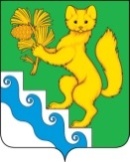 АДМИНИСТРАЦИЯ БОГУЧАНСКОГО РАЙОНАП О С Т А Н О В Л Е Н И Е14 .04. 2021 г.               с. Богучаны 		                № 267-пО внесении изменений в муниципальную  программу Богучанского района «Развитие культуры», утвержденную постановлением администрации Богучанского района от 01.11.2013 № 1392-пВ соответствии со статьей 179 Бюджетного кодекса Российской Федерации, постановлением администрации Богучанского района от 17.07.2013  № 849-п «Об утверждении Порядка принятия решений о разработке муниципальных программ Богучанского района, их формировании и реализации», статьями  7,43,47  Устава Богучанского района Красноярского края  ПОСТАНОВЛЯЮ:1. Внести изменения в муниципальную программу Богучанского района «Развитие культуры» утвержденную постановлением администрации Богучанского района от 01.11.2013 № 1392-п следующего содержания;1.1. В разделе 1. Паспорт муниципальной программы Богучанского района «Развитие культуры», строку «ресурсное обеспечение программы, в том числе в разбивке по всем источникам финансирования по годам реализации», читать в новой редакции:В разделе 6  «Перечень подпрограмм с указанием сроков их реализации и ожидаемых результатов», читать  в новой редакции;	Ожидаемые результаты:- В 2021 году проведение капитального ремонта в СДК п. Новохайский. Разработка ПСД п. Красногорьевский1.2. В приложении № 5 к муниципальной программе Богучанского района «Развитие культуры», в паспорте подпрограммы «Культурное наследие», строку «Объемы и источники финансирования подпрограммы», читать в новой редакции:1.3. В приложении № 6 к муниципальной программе Богучанского района «Развитие культуры», в паспорте подпрограммы «Искусство и народное творчество», строку «Объемы и источники финансирования подпрограммы», читать в новой редакции:1.4. В приложении № 7 к муниципальной программе Богучанского района «Развитие культуры», в паспорте подпрограммы «Обеспечение условий реализации программы и прочие мероприятия», строку «Объемы и источники финансирования подпрограммы», читать в новой редакции:1.5.  Приложение № 2 к муниципальной программе  «Информация о распределении планируемых расходов по отдельным мероприятиям программы, подпрограммам муниципальной программы Богучанского района  «Развитие культуры», изложить в новой редакции согласно приложению № 1.	1.6. Приложение № 3 к муниципальной программе  «Информация о ресурсном обеспечении и прогнозной оценке расходов на реализацию целей муниципальной программы Богучанского района  «Развитие культуры» с учетом источников финансирования, в том числе по уровням бюджетной системы» изложить в новой редакции согласно приложению № 2.1.7. Приложение № 2 к подпрограмме «Культурное наследие» реализуемой в рамках муниципальной программы Богучанского района, «Перечень мероприятий подпрограммы «Культурное наследие» с указанием объема средств на их реализацию и ожидаемых результатов» изложить в новой редакции согласно приложению № 3.1.8. Приложение № 2 к подпрограмме «Искусство и народное творчество» реализуемой в рамках муниципальной программы Богучанского района, «Перечень мероприятий подпрограммы «Искусство и народное творчество» с указанием объема средств на их реализацию и ожидаемых результатов» изложить в новой редакции согласно приложению № 4.1.9. Приложение № 2 к подпрограмме «Обеспечение условий реализации программы и прочие мероприятия» реализуемой в рамках муниципальной программы Богучанского района, «Перечень мероприятий подпрограммы «Обеспечение условий реализации программы и прочие мероприятия» с указанием объема средств на их реализацию и ожидаемых результатов» изложить в новой редакции согласно приложению № 5.1.10. Приложение № 4  к муниципальной программе Богучанского района "Развитие культуры",  «Прогноз сводных показателей муниципальных  заданий на оказание (выполнение) муниципальных услуг (работ) муниципальными учреждениями по муниципальной программе Богучанского района» изложить в новой редакции согласно приложению № 6.2.    Контроль за исполнением настоящего постановления возложить на заместителя Главы Богучанского района по социальным вопросам И.М.  Брюханова.3. Постановление вступает в силу со дня, следующего за днем опубликования в  Официальном вестнике Богучанского района.Глава  Богучанского района 	                                                                      В.Р. СаарРесурсное обеспечение программы в том числе в разбивке по всем источникам финансирования по годам реализацииОбщий объем финансирования программы –  2 378 841 064,30 рублей, в том числе по годам:в 2014 году – 165 587 445,10 рублей, в том числе;147 113 242, 51 рублей - средства районного бюджета,17 152 940,00 рублей - средства бюджета поселений.1 321 262,59 рублей - средства краевого бюджета в 2015 году – 180 027 426,26 рублей, в том числе;153 119 165,26 рублей - средства районного бюджета,26 053 396,00 рублей - средства бюджета поселений,686 165,00  рублей - средства краевого бюджета,168 700,00 рублей -средства федерального бюджета. в 2016 году – 191  857  789,95  рублей, в том числе;162  674 471,95  рублей -средства районного бюджета,25 406 310,00 рублей -средства бюджета поселений,3 708 608,00 рублей – средства краевого бюджета,68 400,00 рублей -средства федерального бюджета.в 2017 году – 216 579 777,79 рублей, в том числе;167 709 020,86 рублей -средства районного бюджета,32 087 867,00  рублей -средства бюджета поселений;16 215 399,93  рублей -средства  краевого бюджета;567 490,00 рублей -средства федерального бюджета.в 2018 году – 247 471 687,90 рублей, в том числе;221 745 677,90 рублей -средства районного бюджета,24 335 660,00  рублей -средства  краевого бюджета;1 390 350,00 рублей -средства федерального бюджета.в 2019 году – 281 222 262,79 рублей, в том числе;244 556 162,79 рублей -средства районного бюджета;34 885 600,00  рублей -средства  краевого бюджета;1 780 500,00  рублей -средства федерального бюджета.в 2020 году – 287 472 130,95 рублей, в том числе;282 374 910,95 рублей - средства районного бюджета;4 506 320,46  рублей - средства  краевого бюджета;590 899,54  рублей - средства  федерального бюджета.в 2021 году – 288 068 953,56 рублей, в том числе;268 876 023,56 рублей -средства районного бюджета;16 720 312,26  рублей -средства  краевого бюджета;2 472 617,74  рублей - средства  федерального бюджета.в 2022 году – 260 276 795,00 рублей, в том числе;259 925 395,00 рублей -средства районного бюджета;351 400,00  рублей -средства  краевого бюджета;в 2023 году – 260 276 795,00 рублей, в том числе;259 925 395,00 рублей -средства районного бюджета;351 400,00  рублей -средства  краевого бюджета.Объемы и источники финансирования подпрограммыОбщий объем финансирования подпрограммы – 166 595 337,52 рублей, в том числе по годам:средства районного бюджета:в 2020 году – 40 788 369,00 рублей;в 2021 году – 42 033 522,52 рублей;в 2022 году – 40 952 167,00 рублей;в 2023 году – 40 952 167,00 рублей.средства краевого бюджета:в 2020 году – 814 912,00 рублей;в 2021 году – 351 400,00 рублей;в 2022 году – 351 400,00 рублей;в 2023 году – 351 400,00 рублей.Объемы и источники финансирования подпрограммыОбщий объем финансирования подпрограммы – 377 646 033,80 рублей, в том числе по годам:средства районного бюджета:в 2020 году – 95 529 405,20  рублей;в 2021 году – 93 891 740,60  рублей;в 2022 году – 93 467 800,00  рублей;в 2023 году – 93 467 800,00  рублей.средства краевого бюджета:	в 2020 году – 1 289 288,00 рублей.Объемы и источники финансирования ПодпрограммыОбщий объем финансирования подпрограммы – 551 853 303,19 рублей, в том числе по годам:средства районного бюджета:в 2020 году – 146 057 136,75 рублей;в 2021 году – 132 950 760,44 рублей;в 2022 году – 125 505 428,00 рублей;в 2023 году – 125 505 428,00 рублей.средства  краевого бюджета: в 2020 году – 2 402 120,46 рублей;в 2021 году – 16 368 912,26 рублей.средства федерального бюджета:в 2020 году - 590 899,54 рублей;в 2021 году – 2 472 617,74 рублейПриложение № 1 к постановлению администрации Богучанского района  от    "14" апреля    2021 г.   №267-п 
Приложение №2 к муниципальной программе Богучанского района "Развитие культуры"Информация о распределении планируемых расходов   по мероприятиям программы, подпрограммам муниципальной программы Богучанского района «Развитие культуры»Статус (муниципальная программа, подпрограмма)Наименование  программы, подпрограммыНаименование ГРБСГРБССтатус (муниципальная программа, подпрограмма)Наименование  программы, подпрограммыНаименование ГРБСГРБС2020 год2021 год2022 год2023 годИтого на  
2020-2023 годыМуниципальная программаРазвитие культурывсего расходные обязательства по программе000                287 472 130,95                 288 068 953,56                  260 276 795,00                   260 276 795,00              1 096 094 674,51   Муниципальная программаРазвитие культурыв том числе по ГРБС:Муниципальная программаРазвитие культурыМуниципальное казенное учреждение «Управление  культуры, физической культуры, спорта и молодежной политики  Богучанского района»856                287 472 130,95                 288 068 953,56                  260 276 795,00                   260 276 795,00              1 096 094 674,51   Подпрограмма 1Культурное наследиевсего расходные обязательства по подпрограмме856                  41 603 281,00                   42 384 922,52                    41 303 567,00                     41 303 567,00                 166 595 337,52   Подпрограмма 1Культурное наследиев том числе по ГРБС:                                  -    Подпрограмма 1Культурное наследие Муниципальное казенное учреждение «Управление  культуры, физической культуры, спорта и молодежной политики  Богучанского района»856                  41 603 281,00                   42 384 922,52                    41 303 567,00                     41 303 567,00                 166 595 337,52   Подпрограмма 2Искусство и народное творчествовсего расходные обязательства по подпрограмме000                  96 818 693,20                   93 891 740,60                    93 467 800,00                     93 467 800,00                 377 646 033,80   Подпрограмма 2Искусство и народное творчествов том числе по ГРБС:                                  -    Подпрограмма 2Искусство и народное творчествоМуниципальное казенное учреждение «Управление  культуры, физической культуры, спорта и молодежной политики  Богучанского района»856                  96 818 693,20                   93 891 740,60                    93 467 800,00                     93 467 800,00                 377 646 033,80   Подпрограмма 3Обеспечение условий  реализации  программы и прочие мероприятиявсего расходные обязательства по подпрограмме000                149 050 156,75                 151 792 290,44                  125 505 428,00                   125 505 428,00                 551 853 303,19   Подпрограмма 3Обеспечение условий  реализации  программы и прочие мероприятияв том числе по ГРБС:                                  -    Подпрограмма 3Обеспечение условий  реализации  программы и прочие мероприятия
Муниципальное казенное учреждение «Управление  культуры, физической культуры, спорта и молодежной политики  Богучанского района»*856                149 050 156,75                 151 792 290,44                  125 505 428,00                   125 505 428,00                 551 853 303,19   Приложение № 2 к постановлению администрации Богучанского района  от "14" апреля    2021 г.   №267-п 
Приложение №3 к муниципальной программе Богучанского района "Развитие культуры"Информация о ресурсном обеспечении и прогнозной оценке расходов на реализацию целей 
муниципальной  программы Богучанского района «Развитие культуры» с учетом источников финансирования, в том числе по уровням бюджетной системыСтатус Наименование  программы,  подпрограммыИсточники финансированияОценка расходов (руб), годыОценка расходов (руб), годыОценка расходов (руб), годыОценка расходов (руб), годыОценка расходов (руб), годыСтатус Наименование  программы,  подпрограммыИсточники финансирования2020 год2021 год2022 год2023 годИтого на  
2020-2023 годыМуниципальная программаРазвитие культурыВсего           287 472 130,95              288 068 953,56           260 276 795,00                         260 276 795,00                         1 096 094 674,51   Муниципальная программаРазвитие культурыв том числе :Муниципальная программаРазвитие культурыфедеральный бюджет                 590 899,54                  2 472 617,74                                  -                                                -                                 3 063 517,28   Муниципальная программаРазвитие культурыкраевой бюджет              4 506 320,46                16 720 312,26                  351 400,00                                351 400,00                              21 929 432,72   Муниципальная программаРазвитие культурырайонный бюджет          282 374 910,95              268 876 023,56           259 925 395,00                         259 925 395,00                         1 071 101 724,51   Подпрограмма 1Культурное наследиеВсего             41 603 281,00                42 384 922,52             41 303 567,00                           41 303 567,00                            166 595 337,52   Подпрограмма 1Культурное наследиев том числе :Подпрограмма 1Культурное наследиефедеральный бюджет                                 -                                     -                                   -                                                    -    Подпрограмма 1Культурное наследиекраевой бюджет                 814 912,00                     351 400,00                  351 400,00                                351 400,00                                1 869 112,00   Подпрограмма 1Культурное наследиерайонный бюджет            40 788 369,00                42 033 522,52             40 952 167,00                           40 952 167,00                            164 726 225,52   Подпрограмма 2Исскуство и народное творчествоВсего             96 818 693,20                93 891 740,60             93 467 800,00                           93 467 800,00                            377 646 033,80   Подпрограмма 2Исскуство и народное творчествов том числе :                                                -    Подпрограмма 2Исскуство и народное творчествофедеральный бюджет                                                -    Подпрограмма 2Исскуство и народное творчествокраевой бюджет              1 289 288,00                                    -                                   -                                                -                                 1 289 288,00   Подпрограмма 2Исскуство и народное творчестворайонный бюджет            95 529 405,20                93 891 740,60             93 467 800,00                           93 467 800,00                            376 356 745,80   Подпрограмма 3Обеспечение условий реализации  программы и прочие мероприятияВсего           149 050 156,75              151 792 290,44           125 505 428,00                         125 505 428,00                            551 853 303,19   Подпрограмма 3Обеспечение условий реализации  программы и прочие мероприятияв том числе :                                                -    Подпрограмма 3Обеспечение условий реализации  программы и прочие мероприятияфедеральный бюджет                 590 899,54                  2 472 617,74                                  -                                                -                                 3 063 517,28   Подпрограмма 3Обеспечение условий реализации  программы и прочие мероприятиякраевой бюджет              2 402 120,46                16 368 912,26                                  -                                                -                               18 771 032,72   Подпрограмма 3Обеспечение условий реализации  программы и прочие мероприятиярайонный бюджет          146 057 136,75              132 950 760,44           125 505 428,00                         125 505 428,00                            530 018 753,19   Подпрограмма 3Обеспечение условий реализации  программы и прочие мероприятияюридические лица                                                -    Приложение № 3 к постановлению администрации Богучанского района  от    "14" апреля    2021 г.   №267-п
Приложение №2
к подпрограмме "Культурное наследие", реализуемой в рамках муниципальной программы Богучанского района "Развитие культуры"Перечень мероприятий подпрограммы "Культурное наследие"  
с указанием объема средств на их реализацию и ожидаемых результатов№Наименование  программы, подпрограммыГРБС Код бюджетной классификацииКод бюджетной классификацииКод бюджетной классификацииКод бюджетной классификацииКод бюджетной классификацииОжидаемый результат от реализации подпрограммного мероприятия
 (в натуральном выражении)№Наименование  программы, подпрограммыГРБС ГРБСРзПрЦСРЦСРЦСР2020 год2021 год2022 год2023 годИтого на 2020 -2023 годыОжидаемый результат от реализации подпрограммного мероприятия
 (в натуральном выражении)Цель. Сохранение и эффективное использование культурного наследия Богучанского районаЦель. Сохранение и эффективное использование культурного наследия Богучанского районаЦель. Сохранение и эффективное использование культурного наследия Богучанского районаЦель. Сохранение и эффективное использование культурного наследия Богучанского районаЦель. Сохранение и эффективное использование культурного наследия Богучанского районаЦель. Сохранение и эффективное использование культурного наследия Богучанского районаЦель. Сохранение и эффективное использование культурного наследия Богучанского районаЦель. Сохранение и эффективное использование культурного наследия Богучанского районаЦель. Сохранение и эффективное использование культурного наследия Богучанского районаЦель. Сохранение и эффективное использование культурного наследия Богучанского районаЦель. Сохранение и эффективное использование культурного наследия Богучанского районаЦель. Сохранение и эффективное использование культурного наследия Богучанского района1Задача 1. Развитие библиотечного делаЗадача 1. Развитие библиотечного делаЗадача 1. Развитие библиотечного делаЗадача 1. Развитие библиотечного дела1.1.Предоставление услуг (выполнение работ) муниципальными библиотеками МКУ«Управление  культуры, физической культуры, спорта и молодежной политики  Богучанского района»8560801051004000005100400000510040000        31 551 141,00        31 758 004,00        31 858 004,00        31 858 004,00          127 025 153,00   Число посещений, учреждений библиотечного типа составит 755 5841.1.Предоставление услуг (выполнение работ) муниципальными библиотеками МКУ«Управление  культуры, физической культуры, спорта и молодежной политики  Богучанского района»8560801051002724005100272400510027240       1 097 000,00              1 097 000,00   Число посещений, учреждений библиотечного типа составит 755 5841.1.Предоставление услуг (выполнение работ) муниципальными библиотеками МКУ«Управление  культуры, физической культуры, спорта и молодежной политики  Богучанского района»8560801051001048005100104800510010480            390 600,00                 390 600,00   Число посещений, учреждений библиотечного типа составит 755 5841.1.Предоставление услуг (выполнение работ) муниципальными библиотеками МКУ«Управление  культуры, физической культуры, спорта и молодежной политики  Богучанского района»8560801051004Г000051004Г000051004Г000          2 418 793,00          2 200 000,00          2 200 000,00          2 200 000,00              9 018 793,00   Число посещений, учреждений библиотечного типа составит 755 5841.1.Предоставление услуг (выполнение работ) муниципальными библиотеками МКУ«Управление  культуры, физической культуры, спорта и молодежной политики  Богучанского района»8560801051004М000051004М000051004М000                6 000,00               20 000,00               20 000,00               20 000,00                  66 000,00   Число посещений, учреждений библиотечного типа составит 755 5841.1.Предоставление услуг (выполнение работ) муниципальными библиотеками МКУ«Управление  культуры, физической культуры, спорта и молодежной политики  Богучанского района»8560801051004Э000051004Э000051004Э000          1 000 000,00          1 050 000,00          1 050 000,00          1 050 000,00              4 150 000,00   Число посещений, учреждений библиотечного типа составит 755 5841.2.Оплата стоимости проезда в отпуск в соответствии с законодательствомМКУ«Управление  культуры, физической культуры, спорта и молодежной политики  Богучанского района»8560801051004700005100470000510047000            207 475,00             270 000,00             270 000,00             270 000,00              1 017 475,00   Оплата проезда к месту проведения отпуска и обратно 52 работников1.3.Комплектование книжных фондов муниципальных библиотек МКУ«Управление  культуры, физической культуры, спорта и молодежной политики  Богучанского района»856080105100S488005100S488005100S4880              87 850,00               87 850,00               87 850,00               87 850,00                 351 400,00   Приобретение  8340 экземпляров книг1.3.Комплектование книжных фондов муниципальных библиотек МКУ«Управление  культуры, физической культуры, спорта и молодежной политики  Богучанского района»856080105100S488005100S488005100S4880            351 400,00             351 400,00             351 400,00             351 400,00              1 405 600,00   Приобретение  8340 экземпляров книг1.4.Модернизация сельских библиотекМКУ«Управление  культуры, физической культуры, спорта и молодежной политики  Богучанского района»8560801051008053005100805300510080530            295 680,00             250 000,00             250 000,00             250 000,00              1 045 680,00   Приобретение основных средств, материальных запасов для улучшения показателей, приведение в соответствии с нормами СанПина, техническими условиями учреждений библиотечного типа1.5.Сохранение материального и нематериального культурного наследия библиотек района МКУ«Управление  культуры, физической культуры, спорта и молодежной политики  Богучанского района»8560801051008052005100805200510080520              92 495,00             120 000,00             120 000,00             120 000,00                 452 495,00   проведение 72  мероприятийИтого  по задаче 1        36 401 434,00        37 204 254,00        36 207 254,00        36 207 254,00          146 020 196,00   2Задача 2. Развитие музейного дела.Задача 2. Развитие музейного дела.Задача 2. Развитие музейного дела.Задача 2. Развитие музейного дела.Задача 2. Развитие музейного дела.Задача 2. Развитие музейного дела.Задача 2. Развитие музейного дела.2.1.Предоставление услуг (выполнение работ) бюджетным учреждениемМКУ«Управление  культуры, физической культуры, спорта и молодежной политики  Богучанского района»8560801051004000005100400000510040000          4 150 129,00          4 287 759,00          4 287 759,00          4 287 759,00            17 013 406,00   Количество посетителей составит 28431 человек2.1.Предоставление услуг (выполнение работ) бюджетным учреждениемМКУ«Управление  культуры, физической культуры, спорта и молодежной политики  Богучанского района»8560801051002724005100272400510027240          130 200,00                 130 200,00   Количество посетителей составит 28431 человек2.1.Предоставление услуг (выполнение работ) бюджетным учреждениемМКУ«Управление  культуры, физической культуры, спорта и молодежной политики  Богучанского района»8560801051001048005100104800510010480              72 912,00                  72 912,00   Количество посетителей составит 28431 человек2.1.Предоставление услуг (выполнение работ) бюджетным учреждениемМКУ«Управление  культуры, физической культуры, спорта и молодежной политики  Богучанского района»8560801051004100005100410000510041000              50 000,00                4 155,52               50 000,00               50 000,00                 154 155,52   Количество посетителей составит 28431 человек2.1.Предоставление услуг (выполнение работ) бюджетным учреждениемМКУ«Управление  культуры, физической культуры, спорта и молодежной политики  Богучанского района»8560801051004М000051004М000051004М000                3 000,00                5 100,00                5 100,00                5 100,00                  18 300,00   Количество посетителей составит 28431 человек2.1.Предоставление услуг (выполнение работ) бюджетным учреждениемМКУ«Управление  культуры, физической культуры, спорта и молодежной политики  Богучанского района»8560801051004Г000051004Г000051004Г000            402 141,00             423 454,00             423 454,00             423 454,00              1 672 503,00   Количество посетителей составит 28431 человек2.1.Предоставление услуг (выполнение работ) бюджетным учреждениемМКУ«Управление  культуры, физической культуры, спорта и молодежной политики  Богучанского района»8560801051004Э000051004Э000051004Э000            100 000,00             100 000,00             100 000,00             100 000,00                 400 000,00   Количество посетителей составит 28431 человек2.2.Организация и проведение культурно-массовых мероприятий посвященных истории района МКУ«Управление  культуры, физической культуры, спорта и молодежной политики  Богучанского района»8560801051008052005100805200510080520            233 369,14             115 800,00             150 000,00             150 000,00                 649 169,14   Проведение 48 мероприятий2.3.Оплата стоимости проезда в отпуск в соответствии с законодательством МКУ«Управление  культуры, физической культуры, спорта и молодежной политики  Богучанского района»8560801051004700005100470000510047000              80 000,00               80 000,00               80 000,00               80 000,00                 320 000,00   Оплата проезда к месту проведения отпуска и обратно 25 работников2.4.Приобретение основных средств и материальных запасов для осуществления видов деятельности бюджетных учреждений культуры МКУ«Управление  культуры, физической культуры, спорта и молодежной политики  Богучанского района»856080105100Ф000005100Ф000005100Ф0000            34 200,00                  34 200,00    Приобретение офисной мебели2.5.Предоставление субсидий бюджетным учреждениям на отдельные мероприятия МКУ«Управление  культуры, физической культуры, спорта и молодежной политики  Богучанского района»8560801051008002005100800200510080020            110 295,86                 110 295,86   Проведение ряда мероприятий по изготовлению книжной и печатной продукцииИтого по задаче 2          5 201 847,00          5 180 668,52          5 096 313,00          5 096 313,00            20 575 141,52   Итого по подпрограмме        41 603 281,00        42 384 922,52        41 303 567,00        41 303 567,00          166 595 337,52   в том числе:федеральный бюджет                       -                               -    краевой бюджет            814 912,00             351 400,00             351 400,00             351 400,00              1 869 112,00   районный бюджет        40 788 369,00        42 033 522,52        40 952 167,00        40 952 167,00          164 726 225,52   Приложение № 4 к постановлению администрации Богучанского района  от   "14" апреля    2021 г.   №267-п     Приложение №2
к подпрограмме "Искусство и народное творчество", реализуемой в рамках муниципальной программы Богучанского района "Развитие культуры"Перечень мероприятий подпрограммы «Искусство  и народное творчество»
с указанием объема средств на их реализацию и ожидаемых результатов№Наименование  программы, подпрограммыГРБС Код бюджетной классификацииКод бюджетной классификацииКод бюджетной классификацииКод бюджетной классификацииКод бюджетной классификацииОжидаемый результат от реализации подпрограммного мероприятия
 (в натуральном выражении)№Наименование  программы, подпрограммыГРБС ГРБСРзПрЦСРЦСРЦСР2020 год2021 год2022 год2023 годИтого на 2020 -2023 годыОжидаемый результат от реализации подпрограммного мероприятия
 (в натуральном выражении)Цель. Обеспечение доступа населения Богучанского района к культурным благам и участию в культурной жизниЦель. Обеспечение доступа населения Богучанского района к культурным благам и участию в культурной жизниЦель. Обеспечение доступа населения Богучанского района к культурным благам и участию в культурной жизниЦель. Обеспечение доступа населения Богучанского района к культурным благам и участию в культурной жизниЦель. Обеспечение доступа населения Богучанского района к культурным благам и участию в культурной жизниЦель. Обеспечение доступа населения Богучанского района к культурным благам и участию в культурной жизниЦель. Обеспечение доступа населения Богучанского района к культурным благам и участию в культурной жизниЦель. Обеспечение доступа населения Богучанского района к культурным благам и участию в культурной жизниЦель. Обеспечение доступа населения Богучанского района к культурным благам и участию в культурной жизниЦель. Обеспечение доступа населения Богучанского района к культурным благам и участию в культурной жизниЦель. Обеспечение доступа населения Богучанского района к культурным благам и участию в культурной жизниЦель. Обеспечение доступа населения Богучанского района к культурным благам и участию в культурной жизни1Задача 1. Сохранение и развитие традиционной  народной культурыЗадача 1. Сохранение и развитие традиционной  народной культурыЗадача 1. Сохранение и развитие традиционной  народной культурыЗадача 1. Сохранение и развитие традиционной  народной культурыЗадача 1. Сохранение и развитие традиционной  народной культурыЗадача 1. Сохранение и развитие традиционной  народной культурыЗадача 1. Сохранение и развитие традиционной  народной культурыЗадача 1. Сохранение и развитие традиционной  народной культурыЗадача 1. Сохранение и развитие традиционной  народной культурыЗадача 1. Сохранение и развитие традиционной  народной культурыЗадача 1. Сохранение и развитие традиционной  народной культурыЗадача 1. Сохранение и развитие традиционной  народной культуры1.1.Обеспечение деятельности (оказание услуг) подведомственных учрежденийМКУ«Управление  культуры, физической культуры, спорта и молодежной политики  Богучанского района»85608010520040000      66 206 746,47         66 598 750,00         67 298 750,00         67 298 750,00            267 402 996,47    Количество проведенных мероприятий  составит 21010 1.1.Обеспечение деятельности (оказание услуг) подведомственных учрежденийМКУ«Управление  культуры, физической культуры, спорта и молодежной политики  Богучанского района»85608010520027240        1 171 800,00                1 171 800,00    Количество проведенных мероприятий  составит 21010 1.1.Обеспечение деятельности (оказание услуг) подведомственных учрежденийМКУ«Управление  культуры, физической культуры, спорта и молодежной политики  Богучанского района»85608010520010480        1 139 288,00                1 139 288,00    Количество проведенных мероприятий  составит 21010 1.1.Обеспечение деятельности (оказание услуг) подведомственных учрежденийМКУ«Управление  культуры, физической культуры, спорта и молодежной политики  Богучанского района»85608010520041000        4 350 800,00              103 140,60              120 000,00              120 000,00                4 693 940,60    Количество проведенных мероприятий  составит 21010 1.1.Обеспечение деятельности (оказание услуг) подведомственных учрежденийМКУ«Управление  культуры, физической культуры, спорта и молодежной политики  Богучанского района»85608010520045000           500 000,00              977 050,00              977 050,00              977 050,00                3 431 150,00    Количество проведенных мероприятий  составит 21010 1.1.Обеспечение деятельности (оказание услуг) подведомственных учрежденийМКУ«Управление  культуры, физической культуры, спорта и молодежной политики  Богучанского района»8560801052004М000           190 453,50              380 000,00              380 000,00              380 000,00                1 330 453,50    Количество проведенных мероприятий  составит 21010 1.1.Обеспечение деятельности (оказание услуг) подведомственных учрежденийМКУ«Управление  культуры, физической культуры, спорта и молодежной политики  Богучанского района»8560801052004Г000      17 611 265,23         18 620 000,00         18 620 000,00         18 620 000,00              73 471 265,23    Количество проведенных мероприятий  составит 21010 1.1.Обеспечение деятельности (оказание услуг) подведомственных учрежденийМКУ«Управление  культуры, физической культуры, спорта и молодежной политики  Богучанского района»8560801052004Э000        3 215 000,00           3 350 000,00           3 350 000,00           3 350 000,00              13 265 000,00    Количество проведенных мероприятий  составит 21010 1.2.Предоставление субсидий бюджетным учреждениям на отдельные мероприятияМКУ Управление культуры Богучанского района, МКУ«Управление  культуры, физической культуры, спорта и молодежной политики  Богучанского района»*85608010520080020                                -     Выполнение обязательств бюджетными учреждениями 1.2.Проведение районных мероприятий, фестивалей, выставок, конкурсовМКУ«Управление  культуры, физической культуры, спорта и молодежной политики  Богучанского района»85608010520080520        2 405 410,00           2 010 508,00           2 010 508,00           2 010 508,00                8 436 934,00    Проведение      мероприятий, фестивалей, выставок, конкурсов.
проведение учреждениями дополнительного образования детей 20 конкурсов, 1 пленэрной практики 1.2.Проведение районных мероприятий, фестивалей, выставок, конкурсовМКУ«Управление  культуры, физической культуры, спорта и молодежной политики  Богучанского района»85607030520080520           512 000,00              150 000,00              150 000,00              150 000,00                   962 000,00    Проведение      мероприятий, фестивалей, выставок, конкурсов.
проведение учреждениями дополнительного образования детей 20 конкурсов, 1 пленэрной практики 1.3.Поддержка творческих коллективовМКУ Управление культуры Богучанского района,МКУ«Управление  культуры, физической культуры, спорта и молодежной политики  Богучанского района», Финансовое управление администрации Богучанского района8560801052А27482           150 000,00                   150 000,00    Субсидии на поддержку творческих коллективов СДК "Юность" п. Чунояр 1.3.Поддержка творческих коллективовМКУ Управление культуры Богучанского района,МКУ«Управление  культуры, физической культуры, спорта и молодежной политики  Богучанского района», Финансовое управление администрации Богучанского района8560801052A27482               3 000,00                       3 000,00    Субсидии на поддержку творческих коллективов СДК "Юность" п. Чунояр 1.4.Мероприятие по развитию народных промысловМКУ«Управление  культуры, физической культуры, спорта и молодежной политики  Богучанского района»85608010520080540                          -                 89 492,00                89 492,00                89 492,00                   268 476,00    Проведение выставок, мастер классов, фестивалей направленных на развитие народных промыслов 1.5.Оплата стоимости проезда в отпуск в соответствии с законодательствомМКУ«Управление  культуры, физической культуры, спорта и молодежной политики  Богучанского района»85608010520047000           534 730,00              441 000,00              472 000,00              472 000,00                1 919 730,00   Оплата проезда к месту проведения отпуска и обратно100 работниковИтого  по задаче 1      96 818 693,20         93 891 740,60         93 467 800,00         93 467 800,00            377 646 033,80   Итого по подпрограмме      96 818 693,20         93 891 740,60         93 467 800,00         93 467 800,00            377 646 033,80   в том числе:краевой бюджет        1 289 288,00                             -                              -                 1 289 288,00   районный бюджет      95 529 405,20         93 891 740,60         93 467 800,00         93 467 800,00            376 356 745,80   Приложение № 5 к постановлению администрации Богучанского района  от  "14" апреля    2021 г.   №267-п     Приложение №2
к подпрограмме "Обеспечение условий реализации программы и прочие мероприятия", реализуемой в рамках муниципальной программы Богучанского района "Развитие культуры"Перечень мероприятий подпрограммы «Обеспечение условий реализации  программы  и прочие мероприятия» с указанием объема средств на их реализацию и ожидаемых результатов№Наименование  программы, подпрограммыГРБС Код бюджетной классификацииКод бюджетной классификацииКод бюджетной классификацииКод бюджетной классификацииКод бюджетной классификацииОжидаемый результат от реализации подпрограммного мероприятия
 (в натуральном выражении)№Наименование  программы, подпрограммыГРБС ГРБСРзПрЦСРЦСРЦСР2020 год2021год2022 год2023 годИтого на 2020 -2023 годыОжидаемый результат от реализации подпрограммного мероприятия
 (в натуральном выражении)Цель. Создание условий для устойчивого развития отрасли «культура»Цель. Создание условий для устойчивого развития отрасли «культура»Цель. Создание условий для устойчивого развития отрасли «культура»Цель. Создание условий для устойчивого развития отрасли «культура»Цель. Создание условий для устойчивого развития отрасли «культура»Цель. Создание условий для устойчивого развития отрасли «культура»Цель. Создание условий для устойчивого развития отрасли «культура»Цель. Создание условий для устойчивого развития отрасли «культура»Цель. Создание условий для устойчивого развития отрасли «культура»Цель. Создание условий для устойчивого развития отрасли «культура»Цель. Создание условий для устойчивого развития отрасли «культура»Цель. Создание условий для устойчивого развития отрасли «культура»1Задача 1. Развитие системы дополнительного образования в области культурыЗадача 1. Развитие системы дополнительного образования в области культурыЗадача 1. Развитие системы дополнительного образования в области культурыЗадача 1. Развитие системы дополнительного образования в области культурыЗадача 1. Развитие системы дополнительного образования в области культурыЗадача 1. Развитие системы дополнительного образования в области культурыЗадача 1. Развитие системы дополнительного образования в области культурыЗадача 1. Развитие системы дополнительного образования в области культурыЗадача 1. Развитие системы дополнительного образования в области культурыЗадача 1. Развитие системы дополнительного образования в области культурыЗадача 1. Развитие системы дополнительного образования в области культурыЗадача 1. Развитие системы дополнительного образования в области культуры1.1.Обеспечение деятельности (оказание услуг) подведомственных учрежденийМКУ«Управление  культуры, физической культуры, спорта и молодежной политики  Богучанского района»85607030530040000         33 963 267,73           35 597 429,00           36 207 429,00           36 207 429,00                 141 975 554,73    Число человеко-часов пребывания составит 228 538 ч/час 1.1.Обеспечение деятельности (оказание услуг) подведомственных учрежденийМКУ«Управление  культуры, физической культуры, спорта и молодежной политики  Богучанского района»85607030530010480           1 897 600,00                     1 897 600,00    Число человеко-часов пребывания составит 228 538 ч/час 1.1.Обеспечение деятельности (оказание услуг) подведомственных учрежденийМКУ«Управление  культуры, физической культуры, спорта и молодежной политики  Богучанского района»85607030530027240          1 747 570,00                     1 747 570,00    Число человеко-часов пребывания составит 228 538 ч/час 1.1.Обеспечение деятельности (оказание услуг) подведомственных учрежденийМКУ«Управление  культуры, физической культуры, спорта и молодежной политики  Богучанского района»85607030530041000         11 509 600,00             5 443 710,28             6 052 400,00             6 052 400,00                   29 058 110,28    Число человеко-часов пребывания составит 228 538 ч/час 1.1.Обеспечение деятельности (оказание услуг) подведомственных учрежденийМКУ«Управление  культуры, физической культуры, спорта и молодежной политики  Богучанского района»85607030530045000              268 577,00                217 112,00                217 112,00                217 112,00                        919 913,00    Число человеко-часов пребывания составит 228 538 ч/час 1.1.Обеспечение деятельности (оказание услуг) подведомственных учрежденийМКУ«Управление  культуры, физической культуры, спорта и молодежной политики  Богучанского района»8560703053004М000                46 488,31                  49 000,00                  49 000,00                  49 000,00                        193 488,31    Число человеко-часов пребывания составит 228 538 ч/час 1.1.Обеспечение деятельности (оказание услуг) подведомственных учрежденийМКУ«Управление  культуры, физической культуры, спорта и молодежной политики  Богучанского района»8560703053004Г000           3 018 469,96             2 927 238,00             3 017 238,00             3 017 238,00                   11 980 183,96    Число человеко-часов пребывания составит 228 538 ч/час 1.1.Обеспечение деятельности (оказание услуг) подведомственных учрежденийМКУ«Управление  культуры, физической культуры, спорта и молодежной политики  Богучанского района»8560703053004Э000              377 400,00                381 000,00                381 000,00                381 000,00                     1 520 400,00    Число человеко-часов пребывания составит 228 538 ч/час 1.2.Оплата стоимости проезда в отпуск в соответствии с законодательством МКУ«Управление  культуры, физической культуры, спорта и молодежной политики  Богучанского района»85607030530047000              625 000,00                390 000,00                605 000,00                605 000,00                     2 225 000,00    Оплата проезда к месту проведения отпуска и обратно 34 работникам Итого по задаче 1         51 706 403,00           46 753 059,28           46 529 179,00           46 529 179,00                 191 517 820,28   2Задача 2. Поддержка  творческих работниковЗадача 2. Поддержка  творческих работниковЗадача 2. Поддержка  творческих работниковЗадача 2. Поддержка  творческих работниковЗадача 2. Поддержка  творческих работниковЗадача 2. Поддержка  творческих работниковЗадача 2. Поддержка  творческих работниковЗадача 2. Поддержка  творческих работниковЗадача 2. Поддержка  творческих работниковЗадача 2. Поддержка  творческих работниковЗадача 2. Поддержка  творческих работниковЗадача 2. Поддержка  творческих работников2.1.Денежное поощрение победителям Конкурса на получение денежного поощрения лучшими муниципальными учреждениями культуры и образования в области культуры, находящимися на территории сельских поселений Красноярского края, и их работникамМКУ «Управление  культуры, физической культуры, спорта и молодежной политики  Богучанского района»*, Финансовое управление администрации Богучанского района8560801053А255195053А255195053А255195                 25 000,0                          25 000,00    Выплата денежного поощрения 2  работникам сельского Дома культуры п. Манзя  2.1.Денежное поощрение победителям Конкурса на получение денежного поощрения лучшими муниципальными учреждениями культуры и образования в области культуры, находящимися на территории сельских поселений Красноярского края, и их работникамМКУ «Управление  культуры, физической культуры, спорта и молодежной политики  Богучанского района»*, Финансовое управление администрации Богучанского района8560801053А255195053А255195053А255195                 75 000,0                          75 000,00    Выплата денежного поощрения 2  работникам сельского Дома культуры п. Манзя  2.1.Денежное поощрение победителям Конкурса на получение денежного поощрения лучшими муниципальными учреждениями культуры и образования в области культуры, находящимися на территории сельских поселений Красноярского края, и их работникамМКУ «Управление  культуры, физической культуры, спорта и молодежной политики  Богучанского района»*, Финансовое управление администрации Богучанского района8560801053А255196053А255196053А255196                200 000,0                147 619,05                        347 619,05    2020 год Приобретение оборудования для МБУК БКМ им. Д.М. Андона
Ремонт звуковой аппаратуры ДК п. Таежный
В 2021 году  СДК п. Красногорьевкий приобретение звуковой аппаратуры
СДК с. Богучаны приобретение одежды сцены 2.1.Денежное поощрение победителям Конкурса на получение денежного поощрения лучшими муниципальными учреждениями культуры и образования в области культуры, находящимися на территории сельских поселений Красноярского края, и их работникамМКУ «Управление  культуры, физической культуры, спорта и молодежной политики  Богучанского района»*, Финансовое управление администрации Богучанского района8560801053А255196053А255196053А255196               52 380,95                          52 380,95    2020 год Приобретение оборудования для МБУК БКМ им. Д.М. Андона
Ремонт звуковой аппаратуры ДК п. Таежный
В 2021 году  СДК п. Красногорьевкий приобретение звуковой аппаратуры
СДК с. Богучаны приобретение одежды сцены Итого  по задаче 2200 000,0300 000,00,00,0500 000,03.Задача 3. Развитие инфраструктуры отрасли «культура»Задача 3. Развитие инфраструктуры отрасли «культура»Задача 3. Развитие инфраструктуры отрасли «культура»Задача 3. Развитие инфраструктуры отрасли «культура»Задача 3. Развитие инфраструктуры отрасли «культура»Задача 3. Развитие инфраструктуры отрасли «культура»Задача 3. Развитие инфраструктуры отрасли «культура»Задача 3. Развитие инфраструктуры отрасли «культура»Задача 3. Развитие инфраструктуры отрасли «культура»Задача 3. Развитие инфраструктуры отрасли «культура»Задача 3. Развитие инфраструктуры отрасли «культура»Задача 3. Развитие инфраструктуры отрасли «культура»3.1.Приобретение основных средств и материальных запасов для осуществления видов деятельности бюджетных   учреждений культурыМКУ«Управление  культуры, физической культуры, спорта и молодежной политики  Богучанского района»*856070305300Ф0000                47 000,00                215 000,00                        262 000,00    Приобретение основных средств для укрепления материально технической базы детских школ искусств 3.1.Приобретение основных средств и материальных запасов для осуществления видов деятельности бюджетных   учреждений культурыМКУ«Управление  культуры, физической культуры, спорта и молодежной политики  Богучанского района»*856080105300Ф0000           1 840 992,00                     1 840 992,00    Приобретение основных средств для укрепления материально технической базы учреждений клубного типа 3.1.Приобретение основных средств и материальных запасов для осуществления видов деятельности бюджетных   учреждений культурыМКУ«Управление  культуры, физической культуры, спорта и молодежной политики  Богучанского района»*85608010530080020              100 500,00                        100 500,00    Приобретение  покрытия для пола сцены СДК п. Ангарский 3.1.Приобретение основных средств и материальных запасов для осуществления видов деятельности бюджетных   учреждений культурыМКУ«Управление  культуры, физической культуры, спорта и молодежной политики  Богучанского района»*856080105300L4670              130 300,46                750 001,31                        880 301,77    Приобретение 250  театральных кресел, приобретение звукового и видеопроекционного оборудования
В 2021 году СДК п. Таежный приобретение 350 театральных кресел, приобретение механики и одежды сцены 3.1.Приобретение основных средств и материальных запасов для осуществления видов деятельности бюджетных   учреждений культурыМКУ«Управление  культуры, физической культуры, спорта и молодежной политики  Богучанского района»*856080105300L4670          2 249 998,69                     2 249 998,69    Приобретение 250  театральных кресел, приобретение звукового и видеопроекционного оборудования
В 2021 году СДК п. Таежный приобретение 350 театральных кресел, приобретение механики и одежды сцены 3.1.Приобретение основных средств и материальных запасов для осуществления видов деятельности бюджетных   учреждений культурыМКУ«Управление  культуры, физической культуры, спорта и молодежной политики  Богучанского района»*856080105300R4670              390 899,54                        390 899,54    Приобретение 250  театральных кресел, приобретение звукового и видеопроекционного оборудования
В 2021 году СДК п. Таежный приобретение 350 театральных кресел, приобретение механики и одежды сцены 3.1.Приобретение основных средств и материальных запасов для осуществления видов деятельности бюджетных   учреждений культурыМКУ«Управление  культуры, физической культуры, спорта и молодежной политики  Богучанского района»*856080105300L4670                  5 270,00                  31 000,00                          36 270,00    Приобретение 250  театральных кресел, приобретение звукового и видеопроекционного оборудования
В 2021 году СДК п. Таежный приобретение 350 театральных кресел, приобретение механики и одежды сцены 3.2.Капитальный ремонт и реконструкция зданий и помещений муниципальных учреждений культуры и образовательных учреждений в области культуры, выполнение мероприятий по повышению пожарной  и террористической безопасности учреждений, осуществляемых в процессе капитального ремонта и реконструкции зданий и помещенийМКУ«Управление  культуры, физической культуры, спорта и молодежной политики  Богучанского района»856080105300Ц0000                                    -    Проведение капитального ремонта в  учреждениях библиотечного типа3.2.Капитальный ремонт и реконструкция зданий и помещений муниципальных учреждений культуры и образовательных учреждений в области культуры, выполнение мероприятий по повышению пожарной  и террористической безопасности учреждений, осуществляемых в процессе капитального ремонта и реконструкции зданий и помещенийМКУ«Управление  культуры, физической культуры, спорта и молодежной политики  Богучанского района»856080105300Ц0000           1 317 783,00                     1 317 783,00   Проведение капитального ремонта в  учреждениях клубного типа3.2.Капитальный ремонт и реконструкция зданий и помещений муниципальных учреждений культуры и образовательных учреждений в области культуры, выполнение мероприятий по повышению пожарной  и террористической безопасности учреждений, осуществляемых в процессе капитального ремонта и реконструкции зданий и помещенийМКУ«Управление  культуры, физической культуры, спорта и молодежной политики  Богучанского района»8560801053А174840              374 220,00           15 541 530,00                   15 915 750,00   Составление проектно сметной документации для осуществления капитального ремонта филиала МБУК БМ РДК "Янтарь"  СДК п. Новохайский
В 2021 году проведение капитального ремонта в СДК п. Новохайский. Разработка ПСД п. Красногорьевский3.2.Капитальный ремонт и реконструкция зданий и помещений муниципальных учреждений культуры и образовательных учреждений в области культуры, выполнение мероприятий по повышению пожарной  и террористической безопасности учреждений, осуществляемых в процессе капитального ремонта и реконструкции зданий и помещенийМКУ«Управление  культуры, физической культуры, спорта и молодежной политики  Богучанского района»8560801053А174840                  3 780,00             3 574 830,00                     3 578 610,00   Составление проектно сметной документации для осуществления капитального ремонта филиала МБУК БМ РДК "Янтарь"  СДК п. Новохайский
В 2021 году проведение капитального ремонта в СДК п. Новохайский. Разработка ПСД п. КрасногорьевскийИтого  по задаче 3           4 210 745,00           22 362 360,00                                -                                 -                    26 573 105,00   4Задача 4. Обеспечение эффективного управления в отрасли "культура"Задача 4. Обеспечение эффективного управления в отрасли "культура"Задача 4. Обеспечение эффективного управления в отрасли "культура"Задача 4. Обеспечение эффективного управления в отрасли "культура"Задача 4. Обеспечение эффективного управления в отрасли "культура"Задача 4. Обеспечение эффективного управления в отрасли "культура"Задача 4. Обеспечение эффективного управления в отрасли "культура"Задача 4. Обеспечение эффективного управления в отрасли "культура"Задача 4. Обеспечение эффективного управления в отрасли "культура"Задача 4. Обеспечение эффективного управления в отрасли "культура"Задача 4. Обеспечение эффективного управления в отрасли "культура"Задача 4. Обеспечение эффективного управления в отрасли "культура"4.1.Выполнение функций в установленной сфере деятельностиМКУ«Управление  культуры, физической культуры, спорта и молодежной политики  Богучанского района»*85608040530040000         28 946 197,00           32 440 974,00           32 440 974,00           32 440 974,00                 126 269 119,00    Обеспечение реализации муниципальной программы на 100% 4.1.Выполнение функций в установленной сфере деятельностиМКУ«Управление  культуры, физической культуры, спорта и молодежной политики  Богучанского района»*85608040530040000           8 998 233,00             9 753 384,00             9 753 384,00             9 753 384,00                   38 258 385,00    Обеспечение реализации муниципальной программы на 100% 4.1.Выполнение функций в установленной сфере деятельностиМКУ«Управление  культуры, физической культуры, спорта и молодежной политики  Богучанского района»*85608040530040000                69 399,10                145 550,00                145 550,00                145 550,00                        506 049,10    Обеспечение реализации муниципальной программы на 100% 4.1.Выполнение функций в установленной сфере деятельностиМКУ«Управление  культуры, физической культуры, спорта и молодежной политики  Богучанского района»*85608040530047000              279 994,04                450 388,00                450 388,00                450 388,00                     1 631 158,04    Обеспечение реализации муниципальной программы на 100% 4.1.Выполнение функций в установленной сфере деятельностиМКУ«Управление  культуры, физической культуры, спорта и молодежной политики  Богучанского района»*85608040530040000              294 000,00                        294 000,00    Обеспечение реализации муниципальной программы на 100% 4.1.Выполнение функций в установленной сфере деятельностиМКУ«Управление  культуры, физической культуры, спорта и молодежной политики  Богучанского района»*85608040530040000           2 631 601,36             3 159 353,00             3 269 853,00             3 269 853,00                   12 330 660,36    Обеспечение реализации муниципальной программы на 100% 4.1.Выполнение функций в установленной сфере деятельностиМКУ«Управление  культуры, физической культуры, спорта и молодежной политики  Богучанского района»*85608040530040000                  3 040,35                  13 500,00                  13 500,00                  13 500,00                          43 540,35    Обеспечение реализации муниципальной программы на 100% 4.1.Выполнение функций в установленной сфере деятельностиМКУ«Управление  культуры, физической культуры, спорта и молодежной политики  Богучанского района»*8560804053004Ф000              685 590,00                146 353,16                        831 943,16    Обеспечение реализации муниципальной программы на 100% 4.1.Выполнение функций в установленной сфере деятельностиМКУ«Управление  культуры, физической культуры, спорта и молодежной политики  Богучанского района»*8560804053004М000                12 696,90                  23 500,00                  13 000,00                  13 000,00                          62 196,90    Обеспечение реализации муниципальной программы на 100% 4.1.Выполнение функций в установленной сфере деятельностиМКУ«Управление  культуры, физической культуры, спорта и молодежной политики  Богучанского района»*8560804053004Г000              420 000,00                370 000,00                370 000,00                370 000,00                     1 530 000,00    Обеспечение реализации муниципальной программы на 100% 4.1.Выполнение функций в установленной сфере деятельностиМКУ«Управление  культуры, физической культуры, спорта и молодежной политики  Богучанского района»*8560804053004Э000              230 000,00                230 000,00                230 000,00                230 000,00                        920 000,00    Обеспечение реализации муниципальной программы на 100% 4.1.Выполнение функций в установленной сфере деятельностиМКУ«Управление  культуры, физической культуры, спорта и молодежной политики  Богучанского района»*85608040530041000         38 680 692,00           27 376 243,00           24 800 000,00           24 800 000,00                 115 656 935,00    Обеспечение реализации муниципальной программы на 100% 4.1.Выполнение функций в установленной сфере деятельностиМКУ«Управление  культуры, физической культуры, спорта и молодежной политики  Богучанского района»*85608040530041000         11 681 565,00             8 267 626,00             7 489 600,00             7 489 600,00                   34 928 391,00    Обеспечение реализации муниципальной программы на 100% Итого  по задаче 4         92 933 008,75           82 376 871,16           78 976 249,00           78 976 249,00                 333 262 377,91   Итого по подпрограмме       149 050 156,75         151 792 290,44         125 505 428,00         125 505 428,00                 551 853 303,19   в том числе:Федеральный бюджет              590 899,54             2 472 617,74                                -                                 -                      3 063 517,28   районный бюджет       146 057 136,75         132 950 760,44         125 505 428,00         125 505 428,00                 530 018 753,19   краевой бюджет           2 402 120,46           16 368 912,26                                -                                 -                    18 771 032,72   Приложение № 6  к постановлению администрации Богучанского района  от   "14" апреля    2021 г.   №267-п
Приложение №4 
к муниципальной программе Богучанского района "Развитие культуры"Прогноз сводных показателей муниципальных  заданий на оказание (выполнение) муниципальных услуг (работ) муниципальными учреждениями по муниципальной программе Богучанского района.Наименование услуги (работы)Значение показателя объема услуги (работы)Значение показателя объема услуги (работы)Значение показателя объема услуги (работы)Значение показателя объема услуги (работы)Расходы местного бюджета на оказание услуг (работ), рубРасходы местного бюджета на оказание услуг (работ), рубРасходы местного бюджета на оказание услуг (работ), рубРасходы местного бюджета на оказание услуг (работ), рубНаименование услуги (работы)2020 год2021год2022 год2023год2020 год2021 год2022 год2023годНаименование услуги и ее содержание: Осуществление библиотечного, библиографического и информационного обслуживания  пользователей библиотеки     Наименование услуги и ее содержание: Осуществление библиотечного, библиографического и информационного обслуживания  пользователей библиотеки     Наименование услуги и ее содержание: Осуществление библиотечного, библиографического и информационного обслуживания  пользователей библиотеки     Наименование услуги и ее содержание: Осуществление библиотечного, библиографического и информационного обслуживания  пользователей библиотеки     Наименование услуги и ее содержание: Осуществление библиотечного, библиографического и информационного обслуживания  пользователей библиотеки     Наименование услуги и ее содержание: Осуществление библиотечного, библиографического и информационного обслуживания  пользователей библиотеки     Наименование услуги и ее содержание: Осуществление библиотечного, библиографического и информационного обслуживания  пользователей библиотеки     Наименование услуги и ее содержание: Осуществление библиотечного, библиографического и информационного обслуживания  пользователей библиотеки     Наименование услуги и ее содержание: Осуществление библиотечного, библиографического и информационного обслуживания  пользователей библиотеки     Подпрограмма 1. Культурное наследие1. Количество посещений18410018770819138719238935 366 534,0036 125 004,0035 128 004,0035 128 004,00Наименование услуги и ее содержание: Публичный показ музейных предметов и музейных коллекцийНаименование услуги и ее содержание: Публичный показ музейных предметов и музейных коллекцийНаименование услуги и ее содержание: Публичный показ музейных предметов и музейных коллекцийНаименование услуги и ее содержание: Публичный показ музейных предметов и музейных коллекцийНаименование услуги и ее содержание: Публичный показ музейных предметов и музейных коллекцийНаименование услуги и ее содержание: Публичный показ музейных предметов и музейных коллекцийНаименование услуги и ее содержание: Публичный показ музейных предметов и музейных коллекцийНаименование услуги и ее содержание: Публичный показ музейных предметов и музейных коллекцийНаименование услуги и ее содержание: Публичный показ музейных предметов и музейных коллекцийПодпрограмма 1. Культурное наследие4 778 182,004 950 668,524 866 313,004 866 313,001.Число посещений                    7 100                  7 100                  7 108                  7 123   4 778 182,004 950 668,524 866 313,004 866 313,00Наименование услуги и ее содержание: Организация досуга в учреждениях клубного типа, организация деятельности клубных формирований и формирований самодеятельного народного творчестваНаименование услуги и ее содержание: Организация досуга в учреждениях клубного типа, организация деятельности клубных формирований и формирований самодеятельного народного творчестваНаименование услуги и ее содержание: Организация досуга в учреждениях клубного типа, организация деятельности клубных формирований и формирований самодеятельного народного творчестваНаименование услуги и ее содержание: Организация досуга в учреждениях клубного типа, организация деятельности клубных формирований и формирований самодеятельного народного творчестваНаименование услуги и ее содержание: Организация досуга в учреждениях клубного типа, организация деятельности клубных формирований и формирований самодеятельного народного творчестваНаименование услуги и ее содержание: Организация досуга в учреждениях клубного типа, организация деятельности клубных формирований и формирований самодеятельного народного творчестваНаименование услуги и ее содержание: Организация досуга в учреждениях клубного типа, организация деятельности клубных формирований и формирований самодеятельного народного творчестваНаименование услуги и ее содержание: Организация досуга в учреждениях клубного типа, организация деятельности клубных формирований и формирований самодеятельного народного творчестваНаименование услуги и ее содержание: Организация досуга в учреждениях клубного типа, организация деятельности клубных формирований и формирований самодеятельного народного творчестваПодпрограмма 2. Искусство  и народное творчество1. Количество проведенных мероприятий5 2455 2505 2555 26093 213 553,2091 200 740,6090 745 800,0090 365 800,002. Количество участников клубных формирований5 1435 1455 1505 15593 213 553,2091 200 740,6090 745 800,0090 365 800,003. Количество клубных формирований-93 213 553,2091 200 740,6090 745 800,0090 365 800,00Наименование услуги и ее содержание: Предоставление дополнительного образования в сфере культуры и искусства,реализация дополнительных общеобразовательных общеразвивающих программНаименование услуги и ее содержание: Предоставление дополнительного образования в сфере культуры и искусства,реализация дополнительных общеобразовательных общеразвивающих программНаименование услуги и ее содержание: Предоставление дополнительного образования в сфере культуры и искусства,реализация дополнительных общеобразовательных общеразвивающих программНаименование услуги и ее содержание: Предоставление дополнительного образования в сфере культуры и искусства,реализация дополнительных общеобразовательных общеразвивающих программНаименование услуги и ее содержание: Предоставление дополнительного образования в сфере культуры и искусства,реализация дополнительных общеобразовательных общеразвивающих программНаименование услуги и ее содержание: Предоставление дополнительного образования в сфере культуры и искусства,реализация дополнительных общеобразовательных общеразвивающих программНаименование услуги и ее содержание: Предоставление дополнительного образования в сфере культуры и искусства,реализация дополнительных общеобразовательных общеразвивающих программНаименование услуги и ее содержание: Предоставление дополнительного образования в сфере культуры и искусства,реализация дополнительных общеобразовательных общеразвивающих программНаименование услуги и ее содержание: Предоставление дополнительного образования в сфере культуры и искусства,реализация дополнительных общеобразовательных общеразвивающих программПодпрограмма 3. Обеспечение условий реализации программы и прочие мероприятия1. Число человеко-часов 96 53364 28639 11228 60751 081 403,0046 363 059,2845 924 179,0045 924 179,00